Key dates for your diaries, 2019: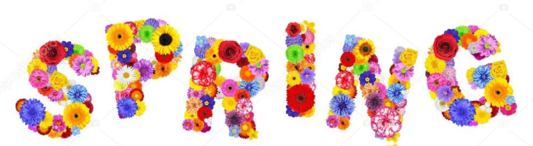 Tuesday08.01.19CHILDREN ARE BACK!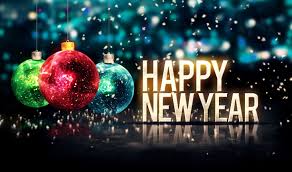 09.01.191.30 – 3.00pm: Nursery New Starters ‘Stay and Play’1.30 – 3.00pm: Nursery New Starters ‘Stay and Play’1.30 – 3.00pm: Nursery New Starters ‘Stay and Play’14.01.19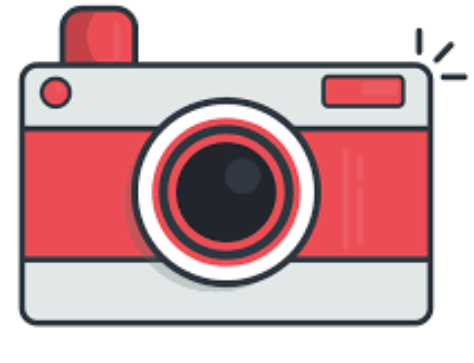 School photographs for any children who missed in DecemberSchool photographs for any children who missed in DecemberSchool photographs for any children who missed in December21.01.19 – 25.01.19Artist in School: each class is making a felt banner.Artist in School: each class is making a felt banner.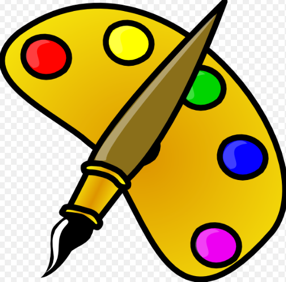 22.01.19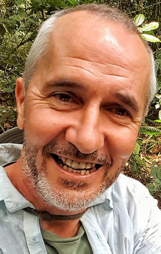 Stan Cullimore (Musician & Author) is back in working with Year 6 & MySpace children15.02.19CHILDREN FINISH FOR HALF TERM!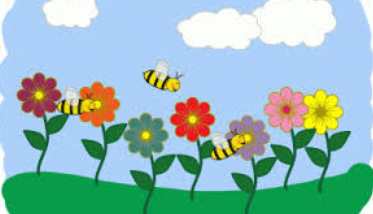 CHILDREN FINISH FOR HALF TERM!CHILDREN FINISH FOR HALF TERM!Monday25.02.19CHILDREN ARE BACK!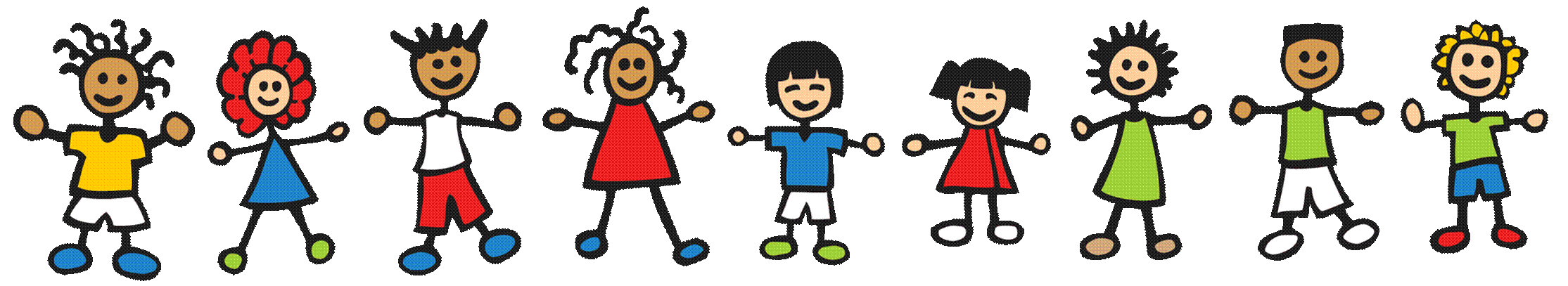 26.02.191.00 – 3.00pm: KS1 Parent Meetings1.00 – 3.00pm: KS1 Parent Meetings1.00 – 3.00pm: KS1 Parent Meetings27.02.193.30 – 5.30pm: Parent’s Evening3.30 – 5.30pm: Parent’s Evening3.30 – 5.30pm: Parent’s Evening28.02.191.00 – 3.00pm: KS2 Parent Meetings1.00 – 3.00pm: KS2 Parent Meetings1.00 – 3.00pm: KS2 Parent Meetings07.03.19World Book DayWorld Book Day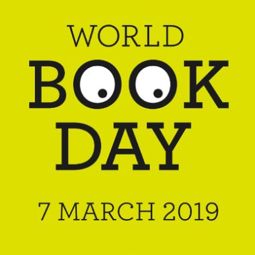 15.03.19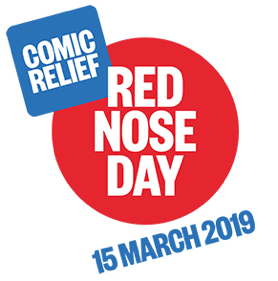 Red Nose Day29.03.19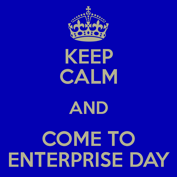 Enterprise DayEnterprise DayEnterprise Day02.04.19Stan Cullimore (Musician & Author) is back in working with Year 4 & Year 5 childrenStan Cullimore (Musician & Author) is back in working with Year 4 & Year 5 children03.04.19Easter LunchEaster LunchEaster Lunch05.04.19CHILDREN FINISH FOR EASTER!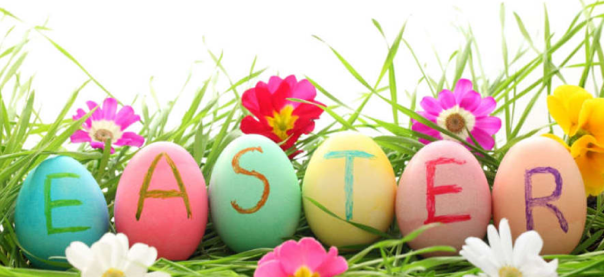 CHILDREN FINISH FOR EASTER!CHILDREN FINISH FOR EASTER!Tuesday23.04.19CHILDREN ARE BACK!CHILDREN ARE BACK!